ПЛАНнормотворческой  деятельности  администрации  Новосельского                             муниципального образования  на I полугодие 2020 года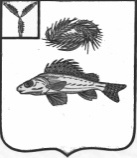 АДМИНИСТРАЦИЯ
НОВОСЕЛЬСКОГО МУНИЦИПАЛЬНОГО ОБРАЗОВАНИЯ                                                                          ЕРШОВСКОГО МУНИЦИПАЛЬНОГОРАЙОНА                                                            САРАТОВСКОЙ ОБЛАСТИ  ПОСТАНОВЛЕНИЕ      От  22.11.2019                                                                      № 102«Об утверждении плана нормотворческой деятельностиадминистрации Новосельского муниципального образования         Ершовского муниципального района Саратовской областина I полугодие 2020 года»     В соответствии с Федеральным законом Российской Федерации от 06.10.2003  № 131-ФЗ «Об общих принципах организации местного самоуправления в Российской Федерации». В целях организации нормотворческой деятельности администрации Новосельского муниципального образования постановляю:     1. Утвердить План нормотворческой деятельности администрации Новосельского  МО  на I полугодие 2020 года, согласно приложению.     2. Настоящее постановление подлежит размещению на официальном сайте администрации Ершовского муниципального района в сети Интернет.     3. Настоящее постановление вступает в силу со дня его принятия.Глава Новосельского муниципального образования                                          И.П. Проскурнина Утвержденпостановлением администрации                                                                                                Новосельского МО ЕМРот   22.11.2019 года № 102(Приложение)№п/пНаименование проектов нормативно-правовых актов, планируемых к принятиюСрок исполненияОтветственные за подготовку проектов нормативно-правовых актов12341.Работа по протестам и представлениям прокуратуры Ершовского   района Саратовской области.в течение первого полугодия 2020г.Специалисты            администрации2.Приведение муниципальных правовых актов в соответствии с изменениями действующего законодательства.в течение первого полугодия 2020г.Глава муниципального образования,                       специалисты                       администрации3.Разработка административного регламента предоставления муниципальной услуги по согласованию проекта информационной надписи на объекте культурного наследия местного значения.Январь 2020г.Специалисты            администрации4.Утверждение отчета об исполнении бюджета Новосельского МО за  2019 год.Февраль-Март 2020г.Глава муниципального образования,                      специалисты  администрации5.Утверждение отчета об исполнении бюджета Новосельского муниципального образования           за I квартал  2020 года.Апрель 2020г.Глава муниципального образования,                        специалисты администрации6.Внесение изменений и дополнений в Устав Новосельского муниципального образования.Май-Июнь 2020г.Глава муниципального образования,                        специалисты администрации